               КАРАР                                                             ПОСТАНОВЛЕНИЕ          03 май  2012 й.                      № 13                         03 мая   2012г.Об утверждении порядка подготовки  и  обучения  населения  сельского поселения Рсаевский сельсовет в области гражданской обороны  и   защиты   от   чрезвычайных   ситуаций  природного  и  техногенного характера          В соответствии со статьей 14 Федерального закона от 06.10.2003 № 131-ФЗ «Об общих принципах организации местного самоуправления в Российской Федерации», Федеральными законами от 21.12.1994 № 68-ФЗ «О защите  населения   и   территорий   от   чрезвычайных   ситуаций  природного  и  техногенного характера», от 12.02.1998 № 28-ФЗ «О гражданской обороне», постановлениями Правительства Российской Федерации от 02.11.2000 № 841 «Об утверждении положения об организации обучения  населения  в области гражданской обороны», от 04.09.2003 № 547 «О подготовке  населения  в области гражданской обороны  и   защиты   от   чрезвычайных   ситуаций  природного  и  техногенного характера», Уставом сельского поселения    Рсаевский сельсовет, в целях подготовки  и  обучения различных групп  населения      на территории сельского поселения Рсаевский к действиям в  чрезвычайных  ситуациях  и  пропаганды знаний  и  иной информации в области гражданской обороны  и   защиты   от   чрезвычайных   ситуаций  природного  и  техногенного характера п о с т а н о в л я ю:          1. Утвердить Порядок подготовки  и  обучения  населения  сельского поселения Рсаевский сельсовет в области гражданской обороны  и   защиты   от   чрезвычайных   ситуаций  природного  и  техногенного характера согласно приложению.          2.  Начальнику штаба ГО и ЧС  Галиевой Г.М. подготовить необходимые нормативные правовые акты по вопросам подготовки  и  обучения  населения  в области гражданской обороны  и   защиты   от   чрезвычайных   ситуаций  природного  и  техногенного характера.          3. Бухгалтеру  (Каримовой Р.Н.) предусмотреть финансирование на обучение специалистов в области ГОЧС  и  ПБ.          4. Руководителям учреждений всех форм собственности  и   индивидуальным предпринимателям предусмотреть обучение работников в области ГО, ЧС  и  ПБ.          5. Данное постановление подлежит обнародованию в здании администрации сельского  поселения и СДК с.Рсаево         6. Контроль за выполнением постановления оставляю за собой. Глава сельского поселения Рсаевский сельсовет                                                  Р.З.СадиковПриложение к постановлению администрации сельского поселения Рсаевский сельсовет                                                                        от «03 мая» 2012года   № 13Порядок подготовки  и  обучения  населения  сельского поселения Рсаевский сельсовет в области гражданской обороны  и   защиты   от   чрезвычайных   ситуаций  природного  и  техногенного характера          Настоящий порядок определяет основные цели, задачи  и  формы обязательного обучения  населения  способам  защиты   и  действиям в области гражданской обороны  и   защиты   от   чрезвычайных   ситуаций  природного  и  техногенного характера (далее – чрезвычайные ситуации), в том числе в  чрезвычайных  ситуациях мирного  и  военного времени, соответствующие функции администрации поселения  и  организаций независимо от организационно-правовых форм  и  форм собственности (далее - организации), на территории поселения во исполнение законодательства Российской Федерации, Республики  Башкортостан , нормативно правовых актов муниципального района Илишевский район, а также нормативно правовых актов сельского поселения Рсаевский сельсовет.          1. Основными задачами обучения  населения  сельского поселения в области гражданской обороны  и   защиты   от   чрезвычайных   ситуаций  природного  и  техногенного характера являются:          - обучение действиям по сигналам оповещения, основным способам  защиты  от опасностей, возникающих при ведении военных действий или вследствие этих действий, в  чрезвычайных  ситуациях природного  и  техногенного характера, приемам оказания первой медицинской помощи пострадавшим, правилам пользования средствами индивидуальной  и  коллективной  защиты ;          - выработка у руководителей органа местного самоуправления, организаций, председателей комиссий по предупреждению  и  ликвидации  чрезвычайных   ситуаций   и   обеспечению  пожарной  безопасности  умений  и  навыков управления силами  и  средствами, входящими в территориальное звено территориальной подсистемы единой государственной системы предупреждения  и  ликвидации  чрезвычайных   ситуаций  сельского поселения Рсаевский сельсовет (далее – территориальное звено РСЧС);          - практическое усвоение работниками органа местного самоуправления  и  организаций, специально уполномоченных на решение задач по предупреждению  и  ликвидации  чрезвычайных   ситуаций , включенными в состав органов управления территориального звена РСЧС (далее – уполномоченные работники), в ходе учений  и  тренировок порядка действий при различных режимах функционирования территориального звена РСЧС, а также при проведении аварийно-спасательных работ;          - совершенствование практических навыков по организации  и  проведению мероприятий гражданской обороны, предупреждению  чрезвычайных   ситуаций   и  ликвидации  их  последствий;          - овладение личным составом нештатных аварийно-спасательных  и  других видов формирований приемами  и  способами действий по защите  населения , материальных  и  культурных ценностей, возникающих при ведении военных действий или вследствие этих действий, в  чрезвычайных  ситуациях природного  и  техногенного характера.          2. Обучение  населения  в сельском поселении Рсаевский сельсовет способам  защиты   и  действиям в  чрезвычайных  ситуациях мирного  и  военного времени осуществляется в рамках единой системы подготовки  населения  в области гражданской обороны  и   защиты   от   чрезвычайных   ситуаций  природного  и  техногенного характера.          3. Обучение  населения  на территории сельского поселения Рсаевский сельсовет является обязательным для соответствующих групп  населения  и проводятся в установленном порядке:          - в общеобразовательных учреждениях, учреждениях начального, среднего  и  высшего профессионального образования;          - в учреждениях дополнительного образования  и  (или) иных организациях, имеющих соответствующую лицензию;         - по месту работы, месту жительства граждан по программам, разработанным на основе примерных программ, утвержденных МЧС России.          4. Повышение квалификации в области гражданской обороны,  защиты   от   чрезвычайных   ситуаций  уполномоченных работников проводится не реже 1 раза в 5 лет.          5. Для лиц, впервые назначенных на должность, связанную с выполнением обязанностей по гражданской обороне  и   защиты   от   чрезвычайных   ситуаций , переподготовка или повышение квалификации в течение года является обязательной.          6. Повышение квалификации может осуществляться по очной  и  очно-заочной формам обучения (в том числе с использованием дистанционных образовательных технологий).          7. Повышение квалификации в области  защиты   от   чрезвычайных   ситуаций  проходят:          - руководитель органа местного самоуправления сельского поселения Рсаевский сельсовет, председатели комиссий по предупреждению  и  ликвидации  чрезвычайных   ситуаций   и   обеспечению  пожарной  безопасности  органов местного самоуправления  и  организаций – в соответствующих учреждениях автономного округа, осуществляющих обучение  населения  в области гражданской обороны  и   защиты   от   чрезвычайных   ситуаций  природного  и  техногенного характера  и  имеющих соответствующие лицензии;          - члены комиссий по предупреждению  и  ликвидации  чрезвычайных   ситуаций   и   обеспечению  пожарной  безопасности  сельского поселения Рсаевский сельсовет – в учреждениях автономного округа, осуществляющих обучение  населения  в области гражданской обороны  и   защиты   от   чрезвычайных   ситуаций  природного  и  техногенного характера  и  имеющих соответствующие лицензии;          - работники структурных подразделений организаций (работники), специально уполномоченные на решение задач в области гражданской обороны  и   защиты   от   чрезвычайных   ситуаций , - в учреждениях дополнительного образования  и  (или) иных организациях, имеющих соответствующие лицензии;          - преподаватели-организаторы курса «Основы  безопасности  жизнедеятельности» - в учебных заведениях Министерства Российской Федерации по делам гражданской обороны (далее – МЧС России), чрезвычайным ситуациям  и  ликвидации стихийных бедствий, в учреждениях повышения квалификации Федерального агентства по образованию, в учреждениях повышения квалификации других федеральных органов исполнительной власти, являющихся учредителями образовательных учреждений, в учреждениях автономного округа осуществляющих обучение  населения  в области гражданской обороны  и   защиты   населения   от   чрезвычайных   ситуаций   и  имеющих соответствующие лицензии;          - руководители организаций, не отнесенных к соответствующим категориям по гражданской обороне, руководители занятий по гражданской обороне, руководители  и  работники эвакуационных органов организаций, диспетчеры потенциально опасных объектов, руководители служб  и  формирований, обеспечивающие осуществление мероприятий гражданской обороны  и  ликвидации  чрезвычайных   ситуаций  организаций, - в учреждениях дополнительного образования  и  (или) иных организациях, имеющих соответствующие лицензии.         8. Подготовка  населения  в области гражданской обороны  и   защиты   от   чрезвычайных   ситуаций  предусматривает:          8.1. Для лиц, занятых в сфере производства  и  обслуживания, не включенных в состав органов управления территориального звена РСЧС (далее – работающее население), - проведение занятий по месту работы по программам, разработанным на основе примерных программ, утвержденных МЧС России, учитывая, что организации обязаны планировать  и  осуществлять обучение своих работников способам  защиты   и  действиям в  чрезвычайных  ситуациях, создавать  и  поддерживать в соответствующем состоянии учебно-материальную базу, а также финансировать подготовку работающего  населения  в области гражданской обороны  и   защиты   от   чрезвычайных   ситуаций , подготовку  и  аттестацию формирований, проведение организациями учений  и  тренировок.          8.2. Для лиц, не занятых в сфере производства  и  обслуживания (далее – неработающее население), - обучение в учебно-консультационных пунктах по гражданской обороне, проведение бесед, лекций, просмотр учебных фильмов, привлечение на учения  и  тренировки по месту жительства, а также самостоятельное изучение пособий, памяток, листовок  и  буклетов, прослушивание радиопрограмм, просмотр телепередач по вопросам  защиты   от   чрезвычайных   ситуаций , учитывая, что орган местного самоуправления сельского поселения Рсаевский сельсовет в установленном порядке планирует  и  осуществляет организацию обучения неработающего  населения , пропаганду знаний в области гражданской обороны  и   защиты   от   чрезвычайных   ситуаций  с привлечением местных средств массовой информации, а также осуществляют финансирование подготовки неработающего  населения , проживающего на территории поселения.          8.3. Для лиц, обучающихся в общеобразовательных учреждениях (далее – обучающиеся), - проведение занятий в учебное время по соответствующим программам в рамках курса «Основы  безопасности  жизнедеятельности», утверждаемым Министерством образования  и  науки Российской Федерации в установленном порядке, учитывая, что органы управления образованием, образовательные учреждения планируют  и  организуют подготовку обучающихся  и  работников подведомственных образовательных учреждений в области гражданской обороны  и   защиты   от   чрезвычайных   ситуаций , проведение учений  и  тренировок, дней  защиты  детей, а также проведение в системе дополнительного образования соревнований «Школа  безопасности »  и  «Юный спасатель».          9. Совершенствование знаний, умений  и  навыков  населения  в области гражданской обороны  и   защиты   от   чрезвычайных   ситуаций  осуществляется также в ходе проведения командно-штабных, тактико-специальных  и  комплексных учений  и  тренировок, проводимых органом местного самоуправления сельского поселения Рсаевский сельсовет  и  организациями согласно соответствующим планам основных мероприятий по гражданской обороне, предупреждению  и  ликвидации  чрезвычайных   ситуаций  на год, учитывая, что координацию  и  методическое сопровождение по перспективному планированию проведения учений  и  тренировок осуществляют органы местного самоуправления сельского поселения Рсаевский сельсовет  и  организации на опережающий период – 3 года, с учетом периодичности проведения командно-штабных, тактико-специальных, комплексных учений  и  тренировок.          10. Орган местного самоуправления сельского поселения Рсаевский сельсовет в пределах своих полномочий:          10.1. Организует подготовку руководителей  и  специалистов органов управления звеньев территориальной подсистемы РСЧС, организаций, нештатных аварийно спасательных формирований на основе соблюдения норм федерального законодательства  и  законодательства Республики  Башкортостан .          10.2. Назначает в органах управления, специально уполномоченных на решение задач в области  защиты   населения   и   территорий   от   чрезвычайных   ситуаций , уполномоченных решать задачи организации обучения  населения  в области гражданской обороны  и   защиты   от   чрезвычайных   ситуаций .          10.3. Создает, оснащает  и  организует деятельность учебно-консультационных пунктов по гражданской обороне для обучения лиц, не занятых в сфере производства  и  обслуживания.          10.4. Планирует  и  осуществляет работу по развитию  и  совершенствованию учебной материальной базы сельского поселения Рсаевский сельсовет для обучения  населения  в области гражданской обороны  и   защиты   от   чрезвычайных   ситуаций .          11. Финансирование подготовки председателей комиссий по предупреждению  и  ликвидации  чрезвычайных   ситуаций   и   обеспечению  пожарной  безопасности  органа местного самоуправления сельского поселения Рсаевский сельсовет, уполномоченных работников соответствующего территориальной звена РСЧС, а также подготовки неработающего  населения , в том числе проведение органом местного самоуправления учений  и  тренировок, осуществляется за счет средств бюджета сельского поселения в установленном порядке.          12. Финансирование подготовки работающего  населения  в области  защиты   от   чрезвычайных   ситуаций , подготовки  и  аттестации формирований, а также проведения организациями учений  и  тренировок осуществляется за счет средств организаций в соответствии с законодательством.          13. За невыполнение или недобросовестное выполнение законодательства в области гражданской обороны  и   защиты   от   чрезвычайных   ситуаций  соответствующие должностные лица  и  граждане несут ответственность согласно действующему законодательству.          14. Общее руководство организацией пропаганды знаний в области  защиты   населения  сельского поселения  и  подготовки его к действиям в  чрезвычайных  ситуациях осуществляют руководители (начальники) гражданской обороны всех уровней в соответствии с законодательством в указанной области. БАШКОРТОСТАН РЕСПУБЛИКАhЫМУНИЦИПАЛЬ РАЙОНИЛЕШ РАЙОНЫРСАЙ АУЫЛ СОВЕТЫ                АУЫЛ БИЛƏМƏhЕ ХАКИМИӘТЕБАШКОРТОСТАН РЕСПУБЛИКАhЫМУНИЦИПАЛЬ РАЙОНИЛЕШ РАЙОНЫРСАЙ АУЫЛ СОВЕТЫ                АУЫЛ БИЛƏМƏhЕ ХАКИМИӘТЕ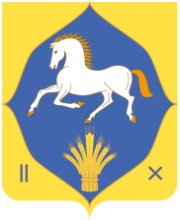 Республика БашкортостанМуниципальный районилишевского  районаадминистрациясельского поселениярсаевский сельсоветРеспублика БашкортостанМуниципальный районилишевского  районаадминистрациясельского поселениярсаевский сельсовет452263, Рсай ауылы , Мəктəп урамы,2 б                            Тел.(34762) 32-1-36452263, с.Рсаево,улица Школьная, 2 б            Тел.(34762) 32-1-36